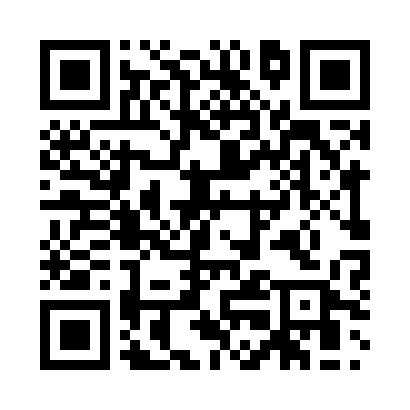 Prayer times for Treseburg, GermanyMon 1 Apr 2024 - Tue 30 Apr 2024High Latitude Method: Angle Based RulePrayer Calculation Method: Muslim World LeagueAsar Calculation Method: ShafiPrayer times provided by https://www.salahtimes.comDateDayFajrSunriseDhuhrAsrMaghribIsha1Mon4:516:501:204:537:509:422Tue4:486:481:204:547:529:453Wed4:456:461:194:557:549:474Thu4:426:441:194:567:559:495Fri4:396:411:194:567:579:516Sat4:376:391:184:577:599:547Sun4:346:371:184:588:009:568Mon4:316:351:184:598:029:589Tue4:286:321:185:008:0410:0110Wed4:256:301:175:018:0510:0311Thu4:226:281:175:028:0710:0612Fri4:196:261:175:028:0910:0813Sat4:156:241:175:038:1110:1014Sun4:126:211:165:048:1210:1315Mon4:096:191:165:058:1410:1516Tue4:066:171:165:068:1610:1817Wed4:036:151:165:068:1710:2118Thu4:006:131:155:078:1910:2319Fri3:566:111:155:088:2110:2620Sat3:536:081:155:098:2210:2921Sun3:506:061:155:098:2410:3122Mon3:476:041:155:108:2610:3423Tue3:436:021:145:118:2710:3724Wed3:406:001:145:118:2910:4025Thu3:365:581:145:128:3110:4326Fri3:335:561:145:138:3210:4627Sat3:305:541:145:148:3410:4928Sun3:265:521:145:148:3610:5229Mon3:235:501:135:158:3710:5530Tue3:195:481:135:168:3910:58